Wednesday 23rd June – Friday 25thth JuneGood morning, Y6. EnglishWriting – this week, we shall carry on with our spooky story theme.Today, I would like you to watch the film, ‘Francis’ which can be found on The Literacy Shed. (Go to The Ghostly Shed)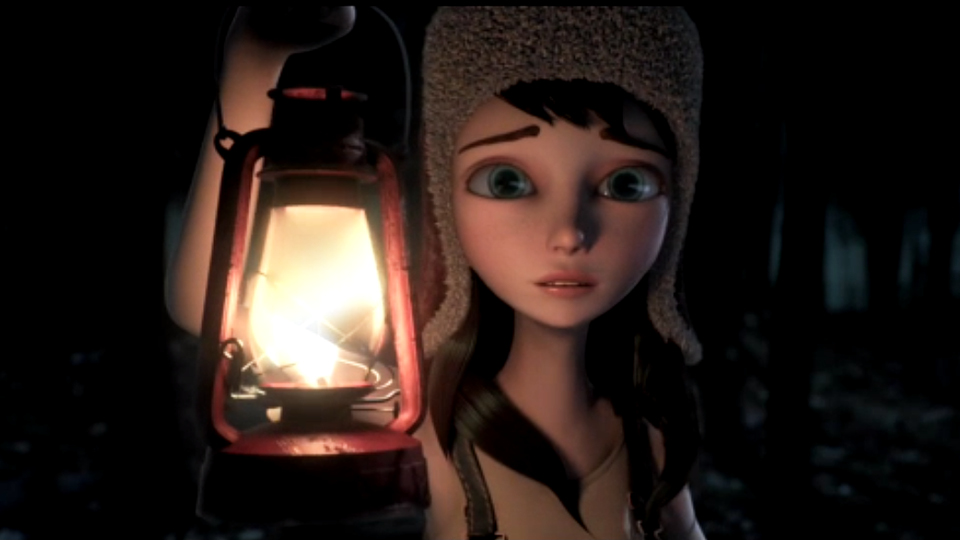 (If you have trouble accessing this, I have uploaded the written version.)Did you enjoy it? Now watch it again…Your writing task this week is to retell the story. You can choose whose ‘voice’ to tell it through. You could be Francis, a family member/friend, or a narrator recounting the events of that night.Try to include the features of suspense that we looked at last week such as…Short sentencesReference to the sensesQuestions to the readerPowerful verbs/vocabulary (linked to temperature, atmosphere, physical sensations)Don’t feel that you need to retell every event exactly as it happened in the film – play around a little. Keep what you like and add extra!The aim of your writing (the PURPOSE) is to make your reader feel a little spooked! Read it to an adult/sibling…how have you made them feel?